DIO CHE PONE LA SUA MANO SU DI ME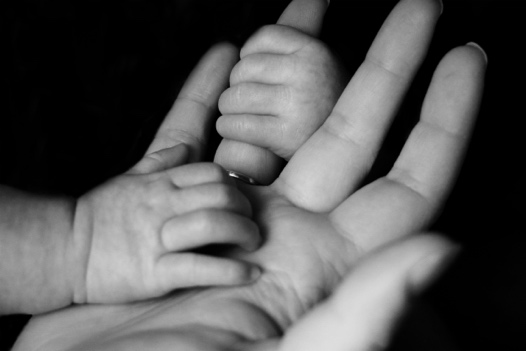 ADORAZIONE:ISAIA 49: 16; SALMO 95; 4CONFESSIONE:ROMANI 6: 13RINGRAZIAMENTO:DEUTERONOMIO 7: 19Appunti personali:INTERCESSIONE:ISAIA 62: 3Appunti personali: 